Общество  с  ограниченной ответственностью «ЛораВита»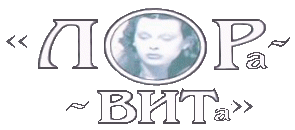 454031,  г. Челябинск, ул. 50летия ВЛКСМ, 14/АТел: (351) 751-22-80, (351) 750-75-99e-mail: info@loravita.ru сайт: www.loravita.ru	Договор № ____	об оказании платных медицинских услугг. Челябинск									        «_____» ______________ 20___г.ООО «ЛораВита», действующее на основании лицензии № ЛО-74-01-005155 от «31» июля 2019 года, выданной Министерством здравоохранения Челябинской области, в лице директора Голикова Георгия Борисовича, действующего на основании Устава, именуемое в дальнейшем Исполнитель или Медицинский центр, с одной стороны, и гр. __________________________________________________________________________________________________________________, именуемый(ая) в дальнейшем Пациент/Законный представитель (нужное подчеркнуть) (Далее – Пациент/ЗП), с другой стороны, заключили настоящий договор о нижеследующем:Предмет договораПациент/ЗП (ФИО Пациента: ______________________________________________________________________________) поручает, а Исполнитель обязуется оказать на возмездной основе медицинские услуги, отвечающие требованиям, предъявляемым к методам диагностики, профилактики и лечения, разрешенным на территории РФ, а Пациент/ЗП обязуется своевременно оплачивать стоимость предоставляемых медицинских услуг, а также выполнять требования Исполнителя, обеспечивающие качественное предоставление медицинских услуг, включая сообщение необходимых для этого сведений.Исполнитель обязуется оказать следующие медицинские услуги:Права и обязанности сторонПрава Исполнителя:Определять длительность лечения, объем медицинских услуг в соответствии с состоянием здоровья Пациента.В случае возникновения неотложных состояний, угрожающих жизни Пациента, самостоятельно определять объем исследований, манипуляций, оперативных вмешательств, необходимых для установления диагноза, обследования и оказания медицинской помощи.При необходимости привлекать для оказания медицинских услуг сторонних исполнителей и соисполнителей по согласованию с Пациентом/ЗП.Отказать Пациенту/ЗП в оказании медицинских услуг в случае неисполнения или ненадлежащего исполнения Пациентом/ЗП обязанностей, предусмотренных п. 2.4. настоящего договора, с последующим расторжением договора в порядке п. 3 ст. 450 ГК РФ.Обязанности Исполнителя:Оказать медицинские услуги надлежащего качества, т.е. с соблюдением медицинских технологий и правильности их проведения.Предоставить Пациенту/ЗП бесплатную, доступную, достоверную информацию о предоставляемых медицинских услугах.Соблюдать санитарно-гигиенический порядок.Использовать в процессе оказания услуг расходные материалы и оборудование надлежащего качества.Хранить информацию о Пациенте в течение сроков, установленных законодательством РФ - 5 лет.Разъяснить Пациенту/ЗП результаты оказанных медицинских услуг. По требованию Пациента/ЗП выдать на руки копии медицинских документов, отражающих его здоровье, если в них не затрагиваются интересы третьих лиц.Соблюдать конфиденциальность сведений, полученных в ходе оказания медицинских услуг (врачебную тайну).Права Пациента/ЗП:Требовать от Исполнителя предоставления сведений о наличии лицензии и сертификата, расчета стоимости оказываемых услуг.Выбрать лечащего врача (с учетом его согласия).Получать медицинские услуги в соответствии с санитарно-эпидемиологическими требованиями.Получать от Исполнителя для ознакомления любые сведения о состоянии своего здоровья, протекании лечения, данные промежуточных обследований, результаты анализов, протоколы консилиумов (если проводились), выбор лиц, которым в интересах Пациента может быть передана информация о состоянии его здоровья.Требовать проведения консилиумов и консультаций других специалистов.Отказаться от получения услуги (до момента начала ее оказания) и получить обратно уплаченную сумму с возмещением Исполнителю затрат, связанных с подготовкой оказания услуги.Обязанности Пациента/ЗП:Предоставить Исполнителю все документы, необходимые для оказания медицинской услуги.Сообщить Исполнителю полную и достоверную информацию о состоянии своего здоровья, которая необходима для оказания медицинских услуг (в т.ч. аллергические реакции, непереносимость лекарственных средств, результаты обследований и консультаций в других учреждениях, употребление алкоголя, наркотических и психотропных средств(препаратов), наличие или отсутствие наследственных, венерических, психических заболеваний у Пациента и в его семье, ВИЧ-контактов, ВИЧ-инфицирования, туберкулеза, вирусных гепатитов и других заболеваний, представляющих угрозу для жизни и здоровья пациентов и работников Медицинского центра). При необходимости Пациент обязуется пройти (повторить) обследование (ВИЧ, сифилис, гепатит).Точно выполнять все требования и назначения врача, следовать рекомендациям, своевременно сообщать об изменении самочувствия в ходе лечения и нарушениях в схемах лечения.Соблюдать правила внутреннего распорядка и правила поведения в Медицинском центре, в том числе проявлять уважение к медицинскому и административно-хозяйственному персоналу Медицинского центра.Бережно относиться к имуществу Исполнителя. В случае причинения вреда возмещать ущерб в соответствии с законодательством РФ.Оплатить оказанные медицинские услуги в порядке и на условиях, определенных разделом 3 настоящего договора.Стоимость услуги и порядок оплатыСтоимость медицинских услуг по заявленным Пациентом/ЗП позициям определяется исходя из Прейскуранта цен Исполнителя, действующего на момент предоставления услуг.Оплата Услуг осуществляется Пациентом/ЗП в порядке 100% предоплаты до получения Пациентом/ЗП услуг путем внесения наличных денежных средств в кассу Исполнителя или по безналичному расчету путем перечисления денежных средств на расчетный счет Исполнителя.В случае невозможности оказания услуги по обстоятельствам, за которые ни одна из сторон не несет ответственности, а также в случае отказа Исполнителя от исполнения договора в порядке, предусмотренном п. 2.1.4. настоящего договора, услуга подлежит оплате Пациентом/ЗП в размере фактически понесенных Исполнителем расходов.Ответственность СторонСтороны несут ответственность в случаях, предусмотренных настоящим договором и действующим законодательством РФ.Исполнитель освобождается от ответственности за неисполнение или ненадлежащее исполнение платной медицинской услуги, если неисполнение или ненадлежащее исполнение произошло вследствие непреодолимой силы.Исполнитель не несет ответственность за последствия, возникшие в результате неисполнения Пациентом/ЗП обязанностей, предусмотренных п.п. 2.4.1., 2.4.2., 2.4.3. настоящего договора.Исполнитель не несет ответственности за последствия (вред здоровью), связанные с биологическими особенностями организма, побочными эффектами и осложнениями, если медицинская услуга оказана с соблюдением всех необходимых требований.Заключительные положенияВсе разногласия, возникающие в ходе оказания услуги, стороны разрешают путем переговоров. При не достижении согласия спор разрешается в судебном порядке по месту нахождения Исполнителя.Основания для расторжения настоящего договора определяются настоящим договором и действующим законодательством.Во всем, что не урегулировано настоящим договором, стороны руководствуются действующим законодательством РФ.Договор составлен в двух экземплярах, имеющих равную юридическую силу, - по одному для каждой из сторон. Договор вступает в силу с даты его подписания Сторонами и действует до исполнения Сторонами всех обязательств.Стороны пришли к соглашению о возможности использования факсимильной подписи директора ООО «ЛораВита» при подписании договора.С Прейскурантом, Правилами внутреннего распорядка Медицинского центра, п.п. 2.1.1., 2.4.5. настоящего Договора ознакомлен(а) и согласен(на): ______________________ / ________________________________________.Реквизиты Сторон№Наименование медицинской услугиСтоимость, руб.ИсполнительПациент/Законный представитель              (нужное подчеркнуть)ООО «ЛораВита»Юридический адрес: 454084, г. Челябинск, пр. Победы. 147 – 64Фактический адрес: 454031, г. Челябинск, ул. 50 лет ВЛКСМ, 14/АИНН/КПП 7447221620 / 744701001ОГРН 1137447002604ОКПО 09801575Р/сч 40702810390000017481в ОАО «Челябинвестбанк»БИК 047501779К/сч 30101810400000000779Тел: (351) 751-22-80e-mail: info@loravita.ruсайт: www.loravita.ru____________________________________________________________________________________________(ФИО)____________________________________________________________________________________________(Адрес проживания)Тел.: _________________________________________e-mail: ________________________________________________________ / Г.Б. Голиков                           М.П. ______________________/ ________________________